Savannah State University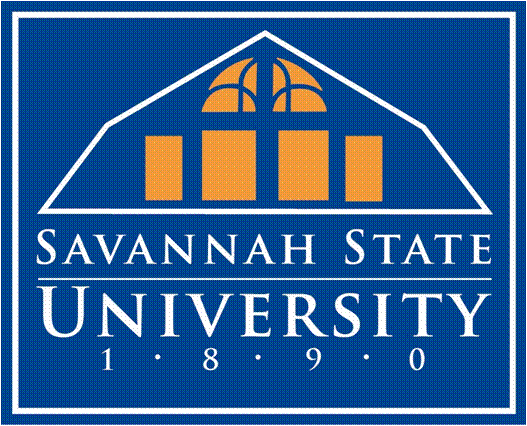 New Programs and Curriculum CommitteeProgram Change Page – Form VProgram Name:	  Rationale:  	Resource Statement:  	Additional existing courses required for completion of program:  		Additional new courses required for completion of program [Attach Form II for each course]:  	Additional existing courses which can be used as electives in program:  Additional new courses which can be used as electives in program [Attach Form II for each course]:  	Deletion of existing required courses [Attach Form III for each course]:  Deletion of existing elective courses  [Attach Form III for each course]:Existing course changes [Attach Form IV for each course]:		  Change in admissions requirements:	   Change in other degree requirements:	  Change in number of required credits:	  Change in number of elective credits:	  Change in number of total credits required for the degree:	  Other information:	  